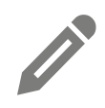 Profile im Vergleich	Fülle die Steckbriefe aus und zeichne gegebenenfalls die religiöse Kleidung in das Profilbild ein.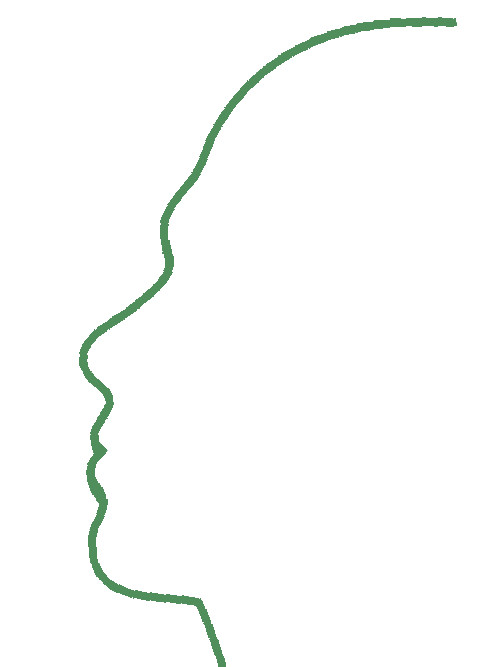 Laila					Patric					Boris